Fischereiverein Weißdorf e.V.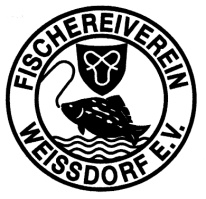 Veranstaltungen 2017Angesagte Arbeitseinsätze:1.  18. März,      2.  1. April,       3. 21. April ab 14.00Uhr,    4.  13. Mai,   5.  2. Juni     6. 30. Juni ab 14.00 Uhr7.  29. Juli,     8.  1. September ab 14.00 Uhr    9. 23. September    10. 14. Oktober         Treffpunkt: Jeweils 8.00 Uhr Gerätehütte an der Sommerhut(soweit nicht anders angegeben) Weitere angesagte Arbeitseinsätze werden in der Tagespresse/Anschlagtafel und derInternetseite www.fischereivereinweissdorf.de bekannt gegeben!Hauptveranstaltungen im Jahr 2017 / Vereinsaktivitäten:Januar		13.	18:00		Fischerstammtisch in OppenrothFebruar		10.	18:00		Fischerstammtisch im Barbara HeimMärz		05.	14:00 		Jahreshauptversammlung, im Bürgersaal der					Gemeinde Weißdorf März		10.	18:00 		Fischerstammtisch am RohrweiherApril		07.	18:00 		Fischerstammtisch am RohrweiherApril		22.	14:00-18:00	Anfischen am RohrweiherMai		06.	14:00-18:00	Kameradschaftsfischen in NailaMai		12.	18:00		Fischerstammtisch am Rohrweiher Mai		21.	06:00-11:00	Königsfischen an der großen SommerhutJuni		09.	18:00		Fischerstammtisch am RohrweiherJuni      		25.	13:00		Wiesenfest in Weißdorf/Teilnahme am FestzugJuli		01.	Ab 15:00	Hüttenfest an der großen SommerhutJuli		14.	18:00		Fischerstammtisch am RohrweiherAugust		11.	18:00		Fischerstammtisch am RohrweiherSeptember	02.	Ab 16:00	Haxenessen an der SommerhutSeptember	03.	06:00.11:00	Pokalfischen an der großen SommerhutSeptember	08.	18:00		Fischerstammtisch am RohrweiherOktober		13.	18:00		Fischerstammtisch am RohrweiherOktober 		28.	Ab 16:00	Fischessen in der Gaststätte “Zur Burgruine“ in Oppenroth.November	10.	18:00		Fischerstammtisch in OppenrothDezember	08.	18:00		Fischerstammtisch im Barbara HeimZum Stammtisch ist natürlich für das leibliche Wohl bestens gesorgt.Weitere Aktivitäten werden in den Vereinsschaukästen, unserer Internetseite und der MHZ angekündigt.